Конспект урока немецкого языка по ФГОС. Педагог:   Жаткина Наталья Серафимовна ,тел. – 89631003520, адрес эл. почты – zhatkina.1975@mail.ruПредмет:  Немецкий язык      Класс: 2Тема урока: Как спросить о возрасте? УМК: Немецкий язык для 2 класса. Первые шаги. И. Л. Бим, Л, И. Рыжова.Список используемой литературы:Немецкий язык. Первые шаги: учебник для 2 класса в 2 частях. И. Л. Бим, Л. И. Рыжова.Рабочая тетрадь к учебнику немецкого языка: «Первые шаги».Рабочая программа по немецкому языку для 2 класса.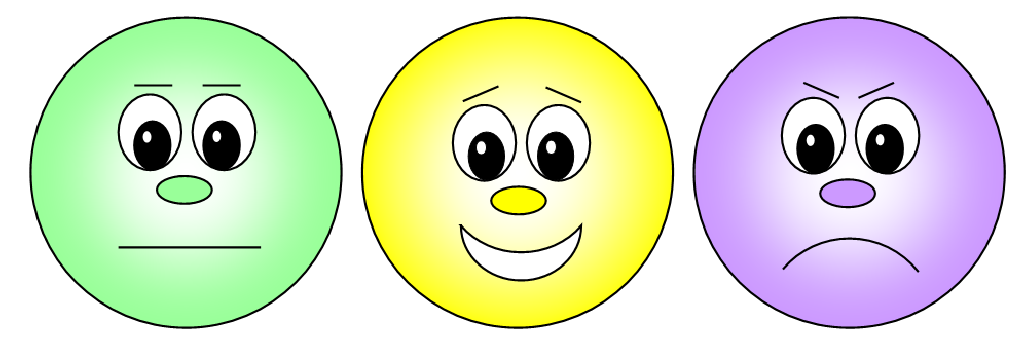 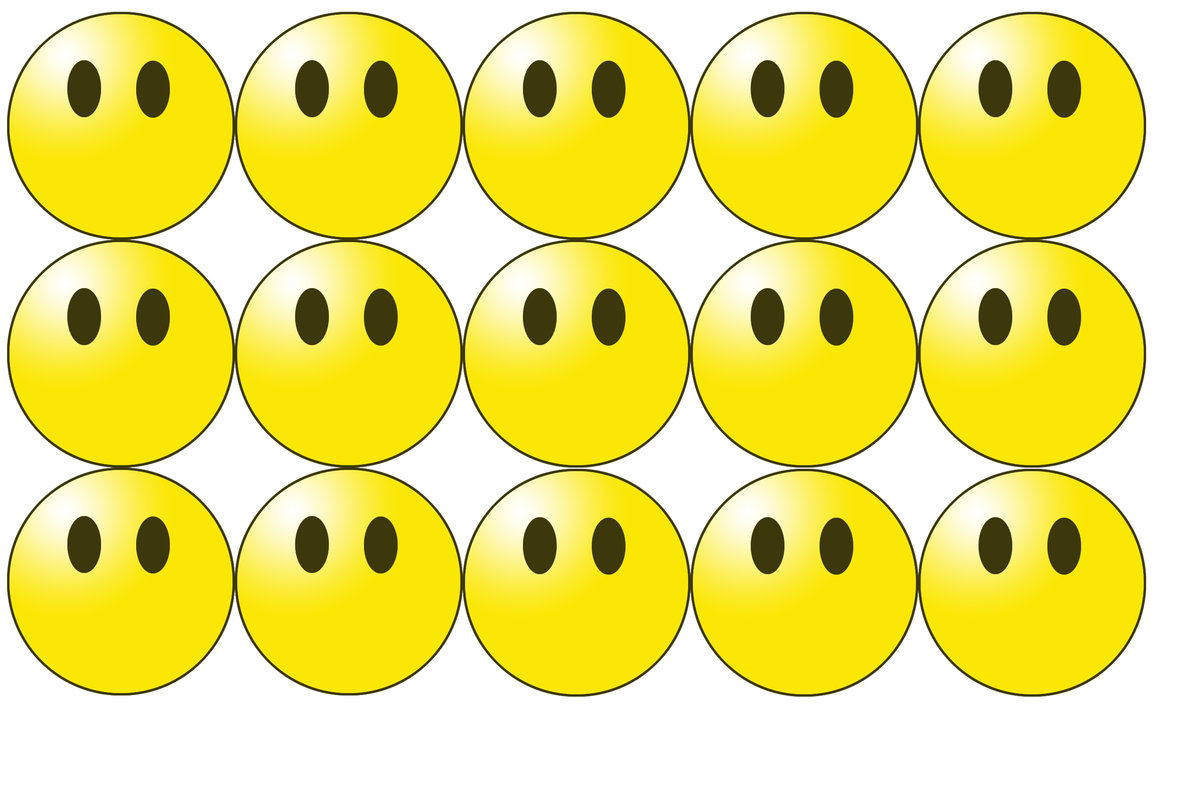 ТемаКак спросить о возрасте?Как спросить о возрасте?Как спросить о возрасте?Как спросить о возрасте?Цель  и задачиввести речевые образцы: Wie alt bist du?, Ich bin … Jahre alt; познакомить с графикой и правилами чтения; тренировать навык чтения.Воспитывающая: воспитывать толерантное отношение к стране изучаемого языка, формирование ответственного отношения к учению, готовности и способности обучающихся к саморазвитию и самообразованию на основе мотивации к обучению и познаниюРазвивающая: развивать познавательные мотивы, направленные на добывание новых знаний, развивать представления об иноязычной среде.Обучающая: 1. Учить воспринимать на слух и понимать небольшие по объему диалоги и инсценировать их.
2. Учить рассказывать о себе. 3. Учить воспринимать на слух связное сообщение.4. Учить отвечать на вопросы по прослушанному тексту.ввести речевые образцы: Wie alt bist du?, Ich bin … Jahre alt; познакомить с графикой и правилами чтения; тренировать навык чтения.Воспитывающая: воспитывать толерантное отношение к стране изучаемого языка, формирование ответственного отношения к учению, готовности и способности обучающихся к саморазвитию и самообразованию на основе мотивации к обучению и познаниюРазвивающая: развивать познавательные мотивы, направленные на добывание новых знаний, развивать представления об иноязычной среде.Обучающая: 1. Учить воспринимать на слух и понимать небольшие по объему диалоги и инсценировать их.
2. Учить рассказывать о себе. 3. Учить воспринимать на слух связное сообщение.4. Учить отвечать на вопросы по прослушанному тексту.ввести речевые образцы: Wie alt bist du?, Ich bin … Jahre alt; познакомить с графикой и правилами чтения; тренировать навык чтения.Воспитывающая: воспитывать толерантное отношение к стране изучаемого языка, формирование ответственного отношения к учению, готовности и способности обучающихся к саморазвитию и самообразованию на основе мотивации к обучению и познаниюРазвивающая: развивать познавательные мотивы, направленные на добывание новых знаний, развивать представления об иноязычной среде.Обучающая: 1. Учить воспринимать на слух и понимать небольшие по объему диалоги и инсценировать их.
2. Учить рассказывать о себе. 3. Учить воспринимать на слух связное сообщение.4. Учить отвечать на вопросы по прослушанному тексту.ввести речевые образцы: Wie alt bist du?, Ich bin … Jahre alt; познакомить с графикой и правилами чтения; тренировать навык чтения.Воспитывающая: воспитывать толерантное отношение к стране изучаемого языка, формирование ответственного отношения к учению, готовности и способности обучающихся к саморазвитию и самообразованию на основе мотивации к обучению и познаниюРазвивающая: развивать познавательные мотивы, направленные на добывание новых знаний, развивать представления об иноязычной среде.Обучающая: 1. Учить воспринимать на слух и понимать небольшие по объему диалоги и инсценировать их.
2. Учить рассказывать о себе. 3. Учить воспринимать на слух связное сообщение.4. Учить отвечать на вопросы по прослушанному тексту.Планируемый результатПредметные уменияПредметные уменияПредметные уменияУУДПланируемый результатВыяснять возраст собеседника с помощью вопросов: “Wie alt bist du? Wie alt sind Sie?” и выражений “Sagt bitte/Sagen Sie bitte…”, а также отвечать на запрашиваемую информацию: “Ich bin … Jahre alt”.Воспроизводить графически корректно буквосочетания tz, th, ph. 3. Накапливать  багаж нового лексического и грамматического материала и приобретать опыт его применения.Выяснять возраст собеседника с помощью вопросов: “Wie alt bist du? Wie alt sind Sie?” и выражений “Sagt bitte/Sagen Sie bitte…”, а также отвечать на запрашиваемую информацию: “Ich bin … Jahre alt”.Воспроизводить графически корректно буквосочетания tz, th, ph. 3. Накапливать  багаж нового лексического и грамматического материала и приобретать опыт его применения.Выяснять возраст собеседника с помощью вопросов: “Wie alt bist du? Wie alt sind Sie?” и выражений “Sagt bitte/Sagen Sie bitte…”, а также отвечать на запрашиваемую информацию: “Ich bin … Jahre alt”.Воспроизводить графически корректно буквосочетания tz, th, ph. 3. Накапливать  багаж нового лексического и грамматического материала и приобретать опыт его применения.Личностные:  Уметь выбирать оптимальные формы во взаимоотношениях с одноклассниками.Коммуникативные:   Формировать умения слушать и вступать в диалог для поддержания учебно-деловой беседы, рассказывать о себе с опорой на модель.Познавательные:  Уметь осознанно строить речевое высказывание по образцу, формулировать ответы на вопросы учителя и одноклассников.Регулятивные:  Моделировать ситуации поведения в классе, участвовать в распределении ролей для сценки и их импровизационном выразительном воплощении.Основные понятияОрганизация пространства Организация пространства Организация пространства Организация пространства Организация пространства Межпредметные связиМежпредметные связиФормы работыРесурсыРесурсыМатематика, физкультура,риторикаМатематика, физкультура,риторикаФонетическая и речевая разминка Фронтальный опрос.Парная работаИндивидуальная  работа-Учебник-Рабочие тетради-Книга для учителя-Аудиоприложение -Мультимедийная презентация - Карточки с цифрами- Карточки-смайлики настроения-Учебник-Рабочие тетради-Книга для учителя-Аудиоприложение -Мультимедийная презентация - Карточки с цифрами- Карточки-смайлики настроения№Этапы работы                                                                  Содержание этапа                                                                  Содержание этапа                                                                  Содержание этапа1.Организационный этап учебного занятияВремяИспользуемые ресурсыИспользуемые ресурсыОрганизационный момент (настрой на урок)1 минутаПроекторПроекторОрганизационный момент (настрой на урок)Деятельность учителяДеятельность обучающихсяУУДОрганизационный момент (настрой на урок)Цель – настроить на общение  на немецком языке.Приветствую учащихся: “Guten Tag,  Kinder!”Setzt euch!Singen  wir! ( слайд1)-Wie geht´ s?Я рада, что у многих отличное настроение, и мы можем приступить к работе.Цель - включиться в иноязычное общение, отреагировав на реплику учителя согласно коммуникативнойзадаче. Отвечают на реплику: “Guten Tag!” .Поют  песенку « Приветствие»- Отвечают на реплику, поднимая карточки настроений.- Danke, prima, gut! Коммуникативные:   слушать, отвечать и реагировать на реплику адекватно речевой ситуации.Регулятивные: использовать речь для регуляции своего действия.Речевая  и фонетическая зарядка)3 минутыРечевая  и фонетическая зарядка)Деятельность учителяДеятельность обучающихсяУУДРечевая  и фонетическая зарядка)Цель - развивать произносительные навыки, настроить артикуляцию учащихся на немецкую речь.Мотивация учащихся.- Ребята, давайте вспомни считалочку, которую мы разучили на прошлом уроке. Слайд 2- А теперь послушайте еще одну считалочку и повторите за мной. Аудиоприлож. 26Sprecht mir nach! (Слайд 3)Eins, zwei, drei, bicke, backe, bei.Vier, funf, sechs, da ist die Hex’Sieben, acht, neun, zehn.Jetzt muss du gehn! Цель - повторить за учителем фонетически правильно немецкие звуки и слова.Произносят считалочку 1,2,3,4 - Alle, alle zählen wir!Повторяют счёт от1 до 12.Повторяют звуки и слова, стараясь копировать артикуляцию учителяРегулятивные:  осуществлять самоконтроль правильности произношения.Личностные: формировать этические  чувства -доброжелательность и эмоционально-нравственную отзывчивость.Познавательные: Извлекать необходимую информацию из прослушанного материала.2.Этап целеполагания ВремяИспользуемые  ресурсыИспользуемые  ресурсы        Целеполагание    и мотивация2 минутыПроекторПроектор        Целеполагание    и мотивацияДеятельность учителяДеятельность обучающихсяУУД        Целеполагание    и мотивацияЦель- поставить познавательную задачуСоздание проблемной ситуации.Давайте вспомним, какие вопросы мы можем задать на немецком языке?         (Слайд 4)Как тебя зовут?Откуда ты?Сколько тебе лет?При переводе предложений на немецкий язык обучающиеся сталкиваются с трудностью. Они еще не знают, как спросить, сколько  тебе лет.-О чем мы сегодня будем говорить? Какова будет цель нашего урока? Сформулируйте тему урока.Цель –сформулировать задачу урокаОбучающиеся переводят вопросы на немецкий язык, с последним вопросом у них возникают трудности.Отвечая на наводящие вопросы, и формулируют тему урока и  цели ( слайд5)             Познавательные: Принимать участие в беседе, формулировать и ставить познавательные задачи. Регулятивные:  Уметь планировать свою деятельность в соответствии с целевой установкой.Личностные:  Мотивация учебной деятельности (социальная, учебно-познавательная)Коммуникативные: Взаимодействуют с учителем во время фронтальной беседы3.Этап повторения изученного материалаВремяИспользуемые ресурсыИспользуемые ресурсы    Опрос по ранее изученному материалу( проверка домашнего задания)6минутАудиозапись на диске, проектор, учебникАудиозапись на диске, проектор, учебник    Опрос по ранее изученному материалу( проверка домашнего задания)Деятельность учителяДеятельность обучающихсяУУД    Опрос по ранее изученному материалу( проверка домашнего задания)Цель - развивать умения и навыки устной речи, проверить уровень усвоения ранее изученного материала.1.Фронтальный опросКак спросить, кто откуда? ( аудиоприлож.25)2.Работа в парахОрганизую работу в закрытых парах (сильный ученик задает вопросы - слабый отвечает) Игра в «живую картинку» – «Репортер берет интервью». Две лучшие пары разыгрывают сценку перед классом.Du bist ein Reporter.( слайды 6-7)Цель – повторить пройденный материалWoher kommen Sie? Woher kommst du?Взаимодействуют в парах. Сильный ученик помогает более слабому при необходимости.Познавательные: Осуществлять актуализацию полученных знаний Коммуникативные: Формировать умение слушать и вступать в диалог Регулятивные: выбирать действия в соответствии с поставленной задачей, использовать речь для регуляции своего действия. Личностные: Формировать самооценку на основе успешности учебной деятельности, мотивацию учебно-познавательной деятельности.4.Этап изучения нового учебного материала ВремяИспользуемые ресурсыИспользуемые ресурсыPresentationPractice10 минутУчебник, аудиозапись на дискеУчебник, аудиозапись на дискеPresentationPracticeДеятельность учителяУУДPresentationPractice Цель - сформировать коммуникативные навыки.Аудирование - презентация нового вопроса “Wie alt bist du?”(слайд 8)1) Включаю для прослушивания (аудиоприлож. 26) упр.3 стр.59, дав задание прослушать внимательно фразу и повторить ее за диктором. Выясняю, понятен ли учащимся вопрос “Wie alt bist du?”Если нет - перевожу его. - Отрабатываю произношение этой фразы по отдельным словам и интонационно. -А теперь ответим на этот вопрос. Отрабатываю произношение этой фразы.-После повторного прослушивания предлагаю в парах, по цепочке.  - Игра –цепочка, повторить реплики (слайд 10)- Упр. 4 стр. 60.) А теперь послушаем, как спросить взрослого о его возрасте. Аудиоприлож. 27 (слайд 11)При выполнении упр. 4 следует обратить внимание на изменение связки при обращение на «ты» и при употреблении вежливой формы. Цель- приобрести речевые навыки употребления новых ЛЕ Повторяют вслух со зрительной опорой. Выполняют задание учителя во фронтальном режиме. Слушают беседу, стараются запомнить вопрос и форму ответа.Выполняют задания в парах.Обучающиеся самостоятельно делают вывод.Познавательные: Осуществлять актуализацию новых ЛЕ, основываясь на учебную ситуацию и личный опыт.Регулятивные: Принимать и сохранять учебную цель и задачи.Коммуникативные: Слушать учителя и друг друга для воспроизведения и восприятия необходимых сведений и поддержания учебно–деловой беседы.Личностные: формировать навыки сотрудничества в разных ситуациях5.Этап закрепления учебного материала ВремяИспользуемые ресурсыИспользуемые ресурсы5минутУчебник, аудиозапись на диске, презентацияУчебник, аудиозапись на диске, презентацияДеятельность учителяДеятельность обучающихсяУУДЦель -  расширение освоения в речи форм знакомства, развитие навыков монологической речи с использованием новых ЛЕ1)Задача – задать  вопросы с пропусками  и отвечать на них. 1. Wie heißt …?2. Woher k … du?3. Wie alt … du?Оцениваю учащихся.Цель - повторение  изученных фраз о себе с опорой на  модели.  У1 задает вопросы и отвечает на них сам, У2 и т.д. Познавательные: Осознанно и произвольно строить речевые высказывания в устной форме.Коммуникативные: Использовать речевые, опорные и наглядные средства для выполнения задания. Регулятивные: Осуществлять  самоконтроль и анализировать допущенные ошибки.Личностные: Формировать  этические чувства, прежде всего-доброжелательность.6.Динамическая паузаВремяИспользуемые ресурсыИспользуемые ресурсы1 минутаКарточки с цифрамиКарточки с цифрамиДеятельность учителяДеятельность обучающихсяУУДЦель- смена учебной деятельности на уроке, повторение числительных.Вызываю всех к доске. Прошу сделать круг. Показываю карточку с цифрой 5 (7,3,8,10) Дети шагают  под счет. Они останавливаются, когда слышат цифру с карточки.Цель - закрепить числительные на немецком языке и сделать двигательный перерыв.Познавательные : Осознанно и произвольно  использовать новые ЛЕ в речи.Коммуникативные: Понимать и произвольно произносит новые ЛЕ.Регулятивные: Выполнять учебные действия в материализованной и громко-речевой формах. 7.Этап  формирования навыков чтения и письмаВремяИспользуемые ресурсыИспользуемые ресурсыРазвитие фонематического слуха, навыков чтения( освоение правил чтения буквосочетаний tz, th, ph  и правильного произношения звуков)10 минутКарточки с буквами, звуками. Алфавит. Рабочие тетрадиКарточки с буквами, звуками. Алфавит. Рабочие тетрадиРазвитие фонематического слуха, навыков чтения( освоение правил чтения буквосочетаний tz, th, ph  и правильного произношения звуков)Деятельность учителяДеятельность обучающихсяУУДРазвитие фонематического слуха, навыков чтения( освоение правил чтения буквосочетаний tz, th, ph  и правильного произношения звуков)Цель – продолжить работу по ознакомлению учащихся с немецким алфавитом.Работа с учебником и рабочей тетрадью. А сейчас посмотрим на новые буквосочетания (Слайд 14), послушайте, как они произносятся. Давайте прочитаем слова, в которых встречаются эти буквосочетания. Цель – познакомиться с графическим образом и правилом чтения новых буквосочетаний.Повторяют звуки и слова.Познавательные: Анализ и выделение согласных признаков.Коммуникативные: Проявлять активность во взаимодействии для решения познавательных задачРегулятивные:  Выполнять учебные действияРазвитие навыков письма 	Деятельность учителяРазвитие навыков письма 	Деятельность учителяДеятельность обучающихся                          УУДРазвитие навыков письма Цель - познакомить учащихся с графическим образом буквосочетаний.Выполняют упр. 1 в рабочей тетради. Объясняю и показываю на доске графический образ буквы, корректирую ошибки при письме. Цель - научиться писать буквосочетанияСмотрят на образцы, прописывают по предложенным в рабочей тетради моделям сначала в воздухе, потом в прописи стр.4.Познавательные: использовать знаково-символические средства, в том числе модели как образец для письма  Регулятивные: Адекватно воспринимать предложения учителя по исправлению допущенных ошибок 3)Закрепление пройденного материалаЦель – контроль навыков чтения.Выполняется упражнение 8, стр. 62.  1 – й этап – послушаем, о чем спрашивает врач у себя на приеме.2-й этап – повторное прослушивание и чтение в полголоса за диктором.3 – й этап – чтение диалога в парах по ролям.Упр. 9 обращаем внимание на чтение буквы V. Цель – научиться правильно, читать слова, используя полученные знания. Отвечают на вопрос. Читают текст за диктором.В парах разыгрывают диалог.Регулятивные - умение производить контроль и оценку своих действий
Познавательные - умение читать с правильной интонацией, выбор оснований для сравнения объектов, подведение под понятия    Регулятивные: Осуществлять, контроль, самоконтроль, коррекцию и анализировать допущенные ошибки.8.Рефлексия                   Время                                      Используемые ресурсы                                      Используемые ресурсы8.Рефлексия2 минутаДеятельность учителя  Деятельность обучающихся                     УУДЦель-подведение изученного материала урока, установить соответствие полученного результата поставленной цели. 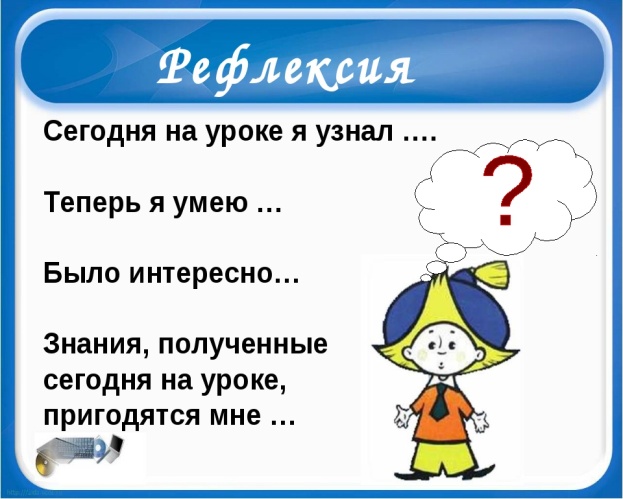 Цель- осуществить констатирующий и прогнозирующий контроль по результату и способу действия. Продолжают предложения.Нарисовать ротик смайлика» Моё настроение»Познавательные: Оценивать процесс и результат деятельности. Коммуникативные: Формулировать собственное мнение и позицию.Регулятивные: Выделять и формулировать то, осуществлять пошаговый контроль по результату.Личностные: Формировать адекватную мотивацию учебной деятельности, понимать значение знаний для человека.9.Итоговый этап учебного занятияВремяИспользуемые ресурсыИспользуемые ресурсыДомашнее задание1 минутаУчебник, рабочая тетрадьУчебник, рабочая тетрадьДомашнее заданиеДеятельность учителя         Деятельность обучающихся                         УУДДомашнее заданиеЦель – развитие навыков письма во время выполнения письменного домашнего задания. Объясняю, что они должны сделать в процессе домашнего задания. Выполняют оставшиеся упражнения в рабочей тетради. Записывают новые выражения в словарную тетрадь.Цель – осмыслить и записать домашнее задание.Записывают домашнее задание, задают вопросы, если что-то не понимают. Прощаются на немецком языке.Познавательные: Осуществлять анализ информации.Коммуникативные: Ставить вопросы, обращаться за помощью, формулировать свои затруднения.Регулятивные: Использовать речь для регуляции своего действия.